povodom Dana planeta ZemljeEkološka grupa objavljuje natječaj za najbolju fotografiju na temu PROLJEĆA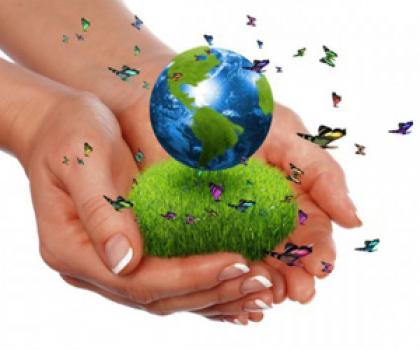 fotografije treba predati u digitalnom obliku do 15. travnjaprof. Neali Čuljat T. ili prof. Tihani Masnjak